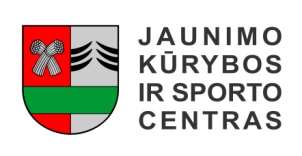 ŠAKIŲ RAJONO SAVIVALDYBĖS JAUNIMO KŪRYBOS IR SPORTO CENTRASBiudžetinė įstaiga, V. Kudirkos g. 64, Šakiai, LT-71124, tel. (8345) 60187, el. p. jksc@takas.lt Duomenys kaupiami ir saugomi Juridinių asmenų registre, kodas 190824054, PVM mokėtojo kodas LT100006169918                                                                                                                                                                                                                   2016 06 022016 m. Lietuvos vaikų vasaros pirmenybės 	2016-06-01 Utenoje vyko Lietuvos vaikų vasaros lengvosios atletikos  pirmenybės. Jose dalyvavo ir būrelis Šakių JKSC jaunųjų lengvaatlečių. Geriausiai sekėsi:Beata Šiuikaitė             		 kamuoliuko metimas	1 vietaŠarūnė Vizgirdaitė 		 60 m. bėgimas	5 vietaEmilija Jokimaitytė		600 m   bėgimas	8 vieta Sportininkus varžyboms paruošė  mokytojai – Algirdas Ulinskas ir Vytautas Strokas.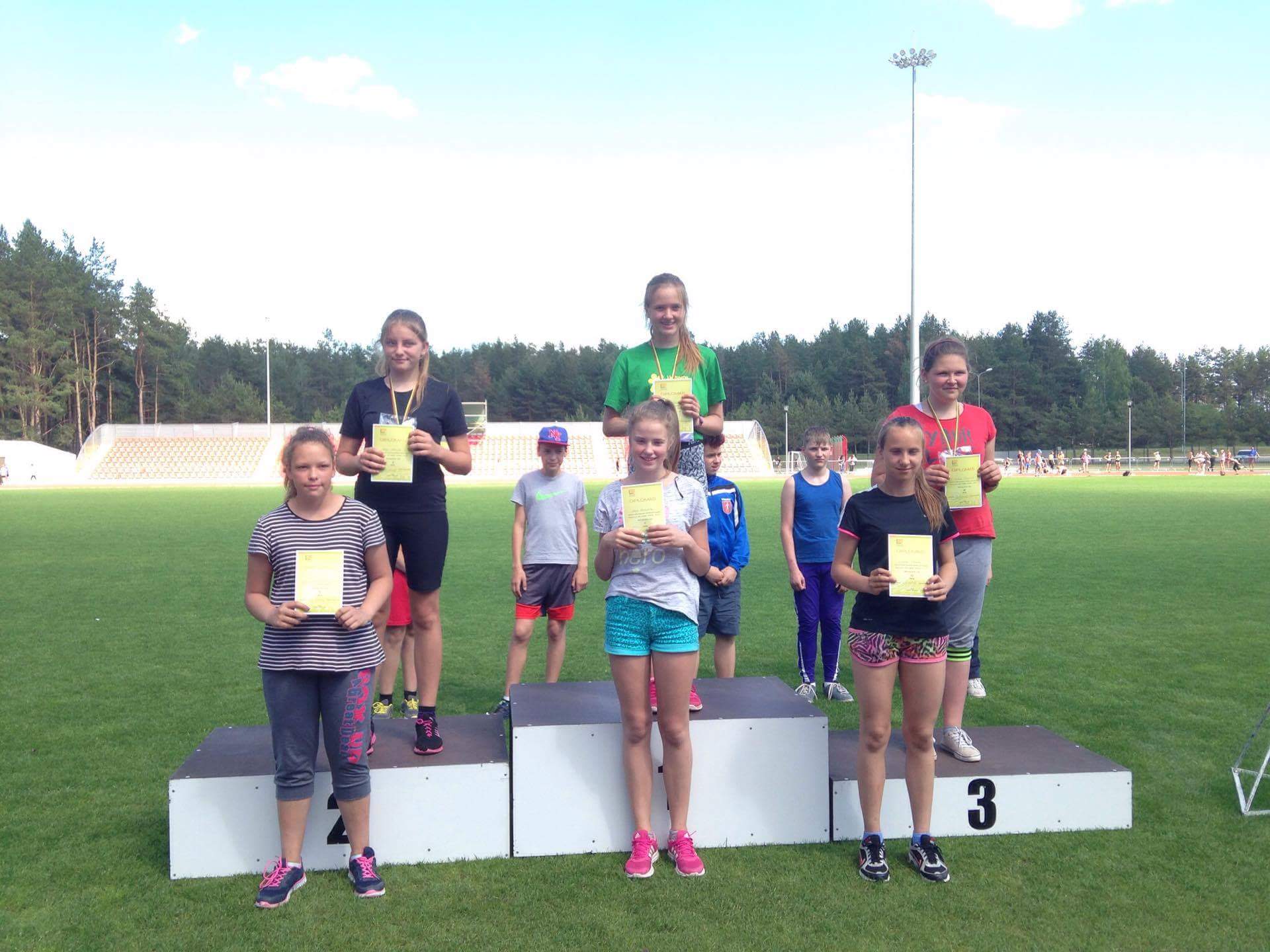 Beata Šiuikaitė, antroje eilėje, I vietaŠakių JKSC administracija